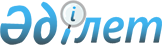 Об обpазовании Национальной Высшей Школы Госудаpственного Упpавления
					
			Утративший силу
			
			
		
					Постановление Пpезидента Республики Казахстан от 29 августа 1994 г. N 1845. Утратило силу - Указом Президента РК от 14 ноября 1998 г. N 4152 ~U984152



        В целях подготовки высших административных кадров, привлечения в
государственный аппарат высокообразованных граждан Республики
Казахстан постановляю:




          1. Образовать Национальную Высшую Школу Государственного 
Управления (НВШГУ) при Президенте Республики Казахстан. Разрешить 
использовать для этих целей материально-техническую базу 
Казахстанского Института Менеджмента, Экономики и Прогнозирования 
(КИМЭП). 
<*>



          Сноска. В пункт 1 внесены изменения постановлением
Президента Республики Казахстан от 19 мая 1995 г. N 2289.




          2. Принять к сведению предложение Посольства Франции в 
Республике Казахстан об участии Французской Национальной Школы
Администрирования (НША) согласно договоренности глав государств
Казахстана и Франции в организации указанной Школы и оказании
соответствующей методической, кадровой и материальной помощи с
французской стороны.




          3. Установить, что директор НВШГУ назначается Президентом
Республики Казахстан.
<*>



          Сноска. Пункт 3 - с изменениями, внесенными Указом
Президента Республики Казахстан от 16 июня 1996 г. N 3041.




          4. Совету Попечителей совместно со специалистами Французской
НША до 1 октября 1994 года разработать двухгодичную академическую
программу на основе программы Французской Национальной Школы
Администрирования и других аналогичных зарубежных заведений.




          5. Кабинету Министров Республики Казахстан (Кажегельдин А.М)
до 10 сентября 1994 года сформировать приемную комиссию и объявить
набор слушателей по данной Школе в количестве 15 человек из числа
граждан Республики Казахстан в возрасте до 35 лет, имеющих высшее
образование. При этом 7 слушателей принять из числа руководителей
министерств (уровень не ниже начальника управления), областного и
городского уровней по рекомендациям соответствующих министерств
(ведомств) и областных администраций. Прием всех категорий
слушателей осуществить на конкурсной основе с привлечением
специалистов Французской Национальной Школы Администрирования.




          6. Лицам, успешно прошедшим конкурс и зачисленным в НВШГУ,
установить стипендии в размере заработной платы по прежнему месту
работы, но не ниже размера стипендии, установленной для аспирантов
высших учебных заведений. Гарантировать по окончании обучения
трудоустройство на должность не ниже той, которую слушатель
занимал до поступления.




          Лицам, поступающим по рекомендациям областных администраций,
центральных государственных органов, оплатить командировочные и
транспортные расходы, связанные со сдачей вступительных экзаменов, 
за счет средств направляющей организации.




          7. Кабинету Министров Республики Казахстан до 15 сентября 1994
года рассмотреть вопросы, связанные с выделением бюджетных,
валютных и других материальных средств образованной Школе.




          Возложить на Кабинет Министров Республики Казахстан обязанность
по оказанию материальной поддержки Школы.




          8. Министерству иностранных дел Республики Казахстан,
дипломатическим представительствам Казахстана за рубежом оказать
всемерное содействие в установлении международных контактов с
аналогичными академическими организациями, в частности, 
дипломатическими учебными заведениями, а также провести до 1 ноября
1994 года соответствующие переговоры с министерствами иностранных дел
зарубежных стран и международными организациями о направлении
слушателей Школы на стажировку по специальности за рубеж и приглашении
иностранных специалистов и профессоров для чтения лекций в Школе.





      Президент
Республики Казахстан


					© 2012. РГП на ПХВ «Институт законодательства и правовой информации Республики Казахстан» Министерства юстиции Республики Казахстан
				